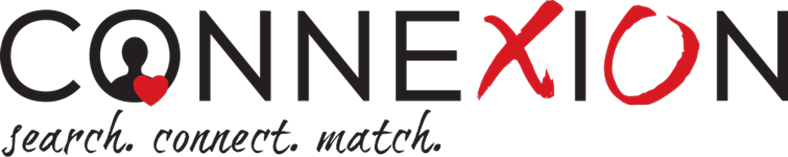 Don’t just hook up, find a real Connexion today.Unlike most dating apps, Connexion focuses on creating lasting and meaningful relationships.How do we do it?With our custom developed personality matching formula designed specifically for quality dates and longevity.It may sound super scientific, but in reality we’re boosting the reach and reliability of your contacts and acquaintances…meaning you have access to a significantly larger network of potential matches.And because of the super scientific formula…you’re more likely to trust and want to date these matches.We like to refer to it more as “common sense dating.”Within the app, you’ll love smart profiles that show all your shared contacts at a glance, making it a breeze seeing links between you and potential matches.And don’t worry, we’ve implemented an extensive profile verification process that ensures your matches are trustworthy and real.  No catfishing here.Simply search…connect…and match.  Find your lasting partner today…with Connexion.